This institution is an equal opportunity employer.F-fd-346.docx (Rev. 10/21)F-fd-346.docx (Rev. 10/21)F-fd-346.docx (Rev. 10/21)F-fd-346.docx (Rev. 10/21)F-fd-346.docx (Rev. 10/21)F-fd-346.docx (Rev. 10/21)F-fd-346.docx (Rev. 10/21)F-fd-346.docx (Rev. 10/21)F-fd-346.docx (Rev. 10/21)F-fd-346.docx (Rev. 10/21)F-fd-346.docx (Rev. 10/21)F-fd-346.docx (Rev. 10/21)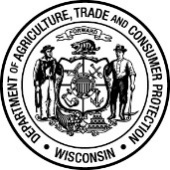 Wisconsin Department of Agriculture, Trade and Consumer ProtectionDivision of Food and Recreational SafetyPO Box 8911,   Madison, WI 53708-8911Phone: (608) 224-4923   Wisconsin Department of Agriculture, Trade and Consumer ProtectionDivision of Food and Recreational SafetyPO Box 8911,   Madison, WI 53708-8911Phone: (608) 224-4923   Wisconsin Department of Agriculture, Trade and Consumer ProtectionDivision of Food and Recreational SafetyPO Box 8911,   Madison, WI 53708-8911Phone: (608) 224-4923   Wisconsin Department of Agriculture, Trade and Consumer ProtectionDivision of Food and Recreational SafetyPO Box 8911,   Madison, WI 53708-8911Phone: (608) 224-4923   Wisconsin Department of Agriculture, Trade and Consumer ProtectionDivision of Food and Recreational SafetyPO Box 8911,   Madison, WI 53708-8911Phone: (608) 224-4923   PLEASE PRINT.Please mail completed registration to address at left. PLEASE PRINT.Please mail completed registration to address at left. PLEASE PRINT.Please mail completed registration to address at left. OFFICE USE ONLY OFFICE USE ONLY OFFICE USE ONLY Wisconsin Department of Agriculture, Trade and Consumer ProtectionDivision of Food and Recreational SafetyPO Box 8911,   Madison, WI 53708-8911Phone: (608) 224-4923   Wisconsin Department of Agriculture, Trade and Consumer ProtectionDivision of Food and Recreational SafetyPO Box 8911,   Madison, WI 53708-8911Phone: (608) 224-4923   Wisconsin Department of Agriculture, Trade and Consumer ProtectionDivision of Food and Recreational SafetyPO Box 8911,   Madison, WI 53708-8911Phone: (608) 224-4923   Wisconsin Department of Agriculture, Trade and Consumer ProtectionDivision of Food and Recreational SafetyPO Box 8911,   Madison, WI 53708-8911Phone: (608) 224-4923   Wisconsin Department of Agriculture, Trade and Consumer ProtectionDivision of Food and Recreational SafetyPO Box 8911,   Madison, WI 53708-8911Phone: (608) 224-4923   PLEASE PRINT.Please mail completed registration to address at left. PLEASE PRINT.Please mail completed registration to address at left. PLEASE PRINT.Please mail completed registration to address at left. REG. NO.REG. NO.REG. NO.Wisconsin Department of Agriculture, Trade and Consumer ProtectionDivision of Food and Recreational SafetyPO Box 8911,   Madison, WI 53708-8911Phone: (608) 224-4923   Wisconsin Department of Agriculture, Trade and Consumer ProtectionDivision of Food and Recreational SafetyPO Box 8911,   Madison, WI 53708-8911Phone: (608) 224-4923   Wisconsin Department of Agriculture, Trade and Consumer ProtectionDivision of Food and Recreational SafetyPO Box 8911,   Madison, WI 53708-8911Phone: (608) 224-4923   Wisconsin Department of Agriculture, Trade and Consumer ProtectionDivision of Food and Recreational SafetyPO Box 8911,   Madison, WI 53708-8911Phone: (608) 224-4923   Wisconsin Department of Agriculture, Trade and Consumer ProtectionDivision of Food and Recreational SafetyPO Box 8911,   Madison, WI 53708-8911Phone: (608) 224-4923   PLEASE PRINT.Please mail completed registration to address at left. PLEASE PRINT.Please mail completed registration to address at left. PLEASE PRINT.Please mail completed registration to address at left. DATE RECEIVEDDATE RECEIVEDDATE RECEIVEDMAPLE SYRUP/CONCENTRATED SAP PROCESSOR REGISTRATION  For annual sales occurring between April 1 and March 31MAPLE SYRUP/CONCENTRATED SAP PROCESSOR REGISTRATION  For annual sales occurring between April 1 and March 31MAPLE SYRUP/CONCENTRATED SAP PROCESSOR REGISTRATION  For annual sales occurring between April 1 and March 31MAPLE SYRUP/CONCENTRATED SAP PROCESSOR REGISTRATION  For annual sales occurring between April 1 and March 31MAPLE SYRUP/CONCENTRATED SAP PROCESSOR REGISTRATION  For annual sales occurring between April 1 and March 31MAPLE SYRUP/CONCENTRATED SAP PROCESSOR REGISTRATION  For annual sales occurring between April 1 and March 31MAPLE SYRUP/CONCENTRATED SAP PROCESSOR REGISTRATION  For annual sales occurring between April 1 and March 31MAPLE SYRUP/CONCENTRATED SAP PROCESSOR REGISTRATION  For annual sales occurring between April 1 and March 31MAPLE SYRUP/CONCENTRATED SAP PROCESSOR REGISTRATION  For annual sales occurring between April 1 and March 31MAPLE SYRUP/CONCENTRATED SAP PROCESSOR REGISTRATION  For annual sales occurring between April 1 and March 31MAPLE SYRUP/CONCENTRATED SAP PROCESSOR REGISTRATION  For annual sales occurring between April 1 and March 31MAPLE SYRUP/CONCENTRATED SAP PROCESSOR REGISTRATION  For annual sales occurring between April 1 and March 31***THIS REGISTRATION FORM IS NOT REQUIRED FOR THE SALE OF UNCONCENTRATED MAPLE SAP******THIS REGISTRATION FORM IS NOT REQUIRED FOR THE SALE OF UNCONCENTRATED MAPLE SAP******THIS REGISTRATION FORM IS NOT REQUIRED FOR THE SALE OF UNCONCENTRATED MAPLE SAP******THIS REGISTRATION FORM IS NOT REQUIRED FOR THE SALE OF UNCONCENTRATED MAPLE SAP******THIS REGISTRATION FORM IS NOT REQUIRED FOR THE SALE OF UNCONCENTRATED MAPLE SAP******THIS REGISTRATION FORM IS NOT REQUIRED FOR THE SALE OF UNCONCENTRATED MAPLE SAP******THIS REGISTRATION FORM IS NOT REQUIRED FOR THE SALE OF UNCONCENTRATED MAPLE SAP******THIS REGISTRATION FORM IS NOT REQUIRED FOR THE SALE OF UNCONCENTRATED MAPLE SAP******THIS REGISTRATION FORM IS NOT REQUIRED FOR THE SALE OF UNCONCENTRATED MAPLE SAP******THIS REGISTRATION FORM IS NOT REQUIRED FOR THE SALE OF UNCONCENTRATED MAPLE SAP******THIS REGISTRATION FORM IS NOT REQUIRED FOR THE SALE OF UNCONCENTRATED MAPLE SAP******THIS REGISTRATION FORM IS NOT REQUIRED FOR THE SALE OF UNCONCENTRATED MAPLE SAP***Wis. Stat. § 97.29, Wis. Adm. Code  § ATCP 70.06(11)(e), Wis. Adm. Code  § ATCP 87.12(1)  Wis. Stat. § 97.29, Wis. Adm. Code  § ATCP 70.06(11)(e), Wis. Adm. Code  § ATCP 87.12(1)  Wis. Stat. § 97.29, Wis. Adm. Code  § ATCP 70.06(11)(e), Wis. Adm. Code  § ATCP 87.12(1)  Wis. Stat. § 97.29, Wis. Adm. Code  § ATCP 70.06(11)(e), Wis. Adm. Code  § ATCP 87.12(1)  Wis. Stat. § 97.29, Wis. Adm. Code  § ATCP 70.06(11)(e), Wis. Adm. Code  § ATCP 87.12(1)  Wis. Stat. § 97.29, Wis. Adm. Code  § ATCP 70.06(11)(e), Wis. Adm. Code  § ATCP 87.12(1)  Wis. Stat. § 97.29, Wis. Adm. Code  § ATCP 70.06(11)(e), Wis. Adm. Code  § ATCP 87.12(1)  Wis. Stat. § 97.29, Wis. Adm. Code  § ATCP 70.06(11)(e), Wis. Adm. Code  § ATCP 87.12(1)  Wis. Stat. § 97.29, Wis. Adm. Code  § ATCP 70.06(11)(e), Wis. Adm. Code  § ATCP 87.12(1)  Wis. Stat. § 97.29, Wis. Adm. Code  § ATCP 70.06(11)(e), Wis. Adm. Code  § ATCP 87.12(1)  Wis. Stat. § 97.29, Wis. Adm. Code  § ATCP 70.06(11)(e), Wis. Adm. Code  § ATCP 87.12(1)  Wis. Stat. § 97.29, Wis. Adm. Code  § ATCP 70.06(11)(e), Wis. Adm. Code  § ATCP 87.12(1)  LEGAL ENTITY - Check one box below:LEGAL ENTITY - Check one box below:LEGAL ENTITY - Check one box below:LEGAL ENTITY - Check one box below:LEGAL ENTITY - Check one box below:LEGAL ENTITY - Check one box below:LEGAL ENTITY - Check one box below:LEGAL ENTITY - Check one box below:LEGAL ENTITY - Check one box below:LEGAL ENTITY - Check one box below:LEGAL ENTITY - Check one box below:LEGAL ENTITY - Check one box below: Individual Individual **Partnership Limited Partnership (LP) Limited Liability Partnership (LLP) Limited Liability Partnership (LLP) Limited Liability Partnership (LLP) Limited Liability Company (LLC) Limited Liability Company (LLC) Limited Liability Company (LLC) Limited Liability Company (LLC) Limited Liability Company (LLC) Cooperative Cooperative Corporation Other      		** Requires evidence of a formal legal agreement Other      		** Requires evidence of a formal legal agreement Other      		** Requires evidence of a formal legal agreement Other      		** Requires evidence of a formal legal agreement Other      		** Requires evidence of a formal legal agreement Other      		** Requires evidence of a formal legal agreement Other      		** Requires evidence of a formal legal agreement Other      		** Requires evidence of a formal legal agreement Other      		** Requires evidence of a formal legal agreementLEGAL ENTITY NAME LEGAL ENTITY NAME LEGAL ENTITY NAME LEGAL ENTITY NAME LEGAL ENTITY NAME LEGAL ENTITY NAME LEGAL ENTITY NAME LEGAL ENTITY NAME INDICATE STATE WHERE BUSINESS WAS FORMED:   INDICATE STATE WHERE BUSINESS WAS FORMED:   INDICATE STATE WHERE BUSINESS WAS FORMED:   INDICATE STATE WHERE BUSINESS WAS FORMED:   DOING BUSINESS AS NAME OR TRADE NAMEDOING BUSINESS AS NAME OR TRADE NAMEDOING BUSINESS AS NAME OR TRADE NAMEDOING BUSINESS AS NAME OR TRADE NAMEDOING BUSINESS AS NAME OR TRADE NAMEBUSINESS E-MAILBUSINESS E-MAILBUSINESS E-MAILBUSINESS E-MAILBUSINESS E-MAILBUSINESS PHONE: (   )     -     BUSINESS PHONE: (   )     -     BUSINESS LOCATION STREETBUSINESS LOCATION STREETBUSINESS LOCATION STREETBUSINESS LOCATION STREETBUSINESS LOCATION STREETCITYCITYCITYCITYCITYSTATEZIPCOUNTYCOUNTYCOUNTYCOUNTYCOUNTYTOWNTOWNTOWNTOWNTOWNTOWNTOWNMAILING ADDRESS STREET (if different than business address)MAILING ADDRESS STREET (if different than business address)MAILING ADDRESS STREET (if different than business address)MAILING ADDRESS STREET (if different than business address)MAILING ADDRESS STREET (if different than business address)CITYCITYCITYCITYCITYSTATEZIPCONTACT NAMECONTACT NAMECONTACT NAMECONTACT NAMECONTACT NAMECONTACT E-MAILCONTACT E-MAILCONTACT E-MAILCONTACT E-MAILCONTACT E-MAILCONTACT PHONE: (   )     -     CONTACT PHONE: (   )     -     MAPLE SYRUP or MAPLE SAP PROCESSING INFORMATIONEnter your total gross receipts from the sale of Maple Syrup or Concentrated Maple Sap to other processors in the current registration period April 1 – March 31:  $      Enter your anticipated total gross receipts from the sale of Maple Syrup or Concentrated Maple Sap to other processors for the next registration period April 1 – March 31: $      Indicate the maple products you expect to sell to other processors:      syrup      concentrated maple sap   List the names and locations of the licensed food processors to whom you sell the maple syrup or concentrated maple sap that you produce:PLEASE READ CAREFULLYPlease read the following information:I understand the exemption from the requirement to hold a food processing plant license only covers my gross sales from maple syrup or concentrated maple sap to licensed food processors for further processing, not to exceed $5,000 during the year of registration.I understand I must keep written records of each sale to licensed food processors and hold these records for at least two years, and that the records shall include the name and address of the purchasing processor, the date of sale, the amount of maple syrup or concentrated maple sap and the sale price.This registration expires on March 31. I understand I must register every year to continue sales.No registration certificate will be issued.Operating without registering is a violation of Wisconsin law.  The undersigned hereby certifies that this is a true, complete and accurate report for registration as a Maple Syrup Processor under Wis. Stat. § 97.29.   Registrations are not transferable between persons or locations.  The Department may inspect premises at any reasonable time.  Records must be available to the department upon request.  Personal information you provide may be used for purposes other than that for which it was originally collected. (Wis. Stat. § 15.04(1)(m)). Operating without registering is a violation of Wisconsin law.  The undersigned hereby certifies that this is a true, complete and accurate report for registration as a Maple Syrup Processor under Wis. Stat. § 97.29.   Registrations are not transferable between persons or locations.  The Department may inspect premises at any reasonable time.  Records must be available to the department upon request.  Personal information you provide may be used for purposes other than that for which it was originally collected. (Wis. Stat. § 15.04(1)(m)). Operating without registering is a violation of Wisconsin law.  The undersigned hereby certifies that this is a true, complete and accurate report for registration as a Maple Syrup Processor under Wis. Stat. § 97.29.   Registrations are not transferable between persons or locations.  The Department may inspect premises at any reasonable time.  Records must be available to the department upon request.  Personal information you provide may be used for purposes other than that for which it was originally collected. (Wis. Stat. § 15.04(1)(m)). AUTHORIZED SIGNATURETITLEDATE